Муниципальное автономное учреждение дополнительного образования «Ярковская детская музыкальная школа»ДОПОЛНИТЕЛЬНАЯ ОБЩЕРАЗВИВАЮЩАЯ ОБЩЕОБРАЗОВАТЕЛЬНАЯ ПРОГРАММА В ОБЛАСТИ МУЗЫКАЛЬНОГО ИСКУССТВА «МУЗЫКАЛЬНОЕ РАЗВИТИЕ»ПРОГРАММАпо учебному предмету«СОЛЬНОЕ ПЕНИЕ»со сроком реализации 4 годаЯрково – 2023 г.Разработчик: преподаватель Кривоногова Р.Я.Рецензент: преподаватель высшей категории Боиштян А.А.Муниципальное автономное учреждение дополнительного образования«Ярковская детская музыкальная школа»Рецензияна проект программы учебного предмета «Сольное пение» дополнительной общеразвивающей общеобразовательной программы в области музыкального искусства «Музыкальное развитие» со сроком обучения 4 года.Данная программа включает следующие разделы: пояснительную записку, содержание учебной дисциплины, требования к уровню подготовки учащихся, формы и метод контроля, систему оценок, методические рекомендации, перечень литературы.Содержание программы учебного предмета соответствует цели и направленности общеразвивающих программ в области музыкального искусства: формирование у обучающихся эстетических взглядов, нравственных установок и потребности общения с духовными ценностями, произведениями искусства.Программа даёт примерный репертуар по классам, который поможет преподавателям развить у учащихся знания, умения и навыки сольного вокального исполнительства, расширить представления об исполнительском искусстве. В программе приведены убедительные рекомендации работы с учеником на разных этапах. Методика работы с учащимися основана на принципах дифференциации и индивидуализации (при выборе заданий, темпа прохождения материала). 	Целесообразно отметить воспитательное значение основных принципов в подборе репертуара, где важное место занимает художественная ценность произведений, расширение музыкально-художественного кругозора детей и подростков, понимание идейно-эмоционального содержания.Программа учебного предмета «Сольное пение» дополнительной общеразвивающей общеобразовательной программы в области музыкального искусства «Музыкальное развитие» может быть рекомендована для реализации в учебном процессе детской музыкальной школы.Рецензент: _________________А.А. Боиштян, преподаватель высшей категории МАУ ДО «Ярковская ДМШ»СТРУКТУРА ПРОГРАММЫ УЧЕБНОГО ПРЕДМЕТАПояснительная запискаХарактеристика учебного предмета, его место и роль в образовательном процессе;Срок реализации учебного предмета;Объем учебного времени, предусмотренный учебным планом образовательного учреждения на реализацию учебного предмета;Форма проведения учебных аудиторных занятий;Цель и задачи учебного предмета;Обоснование структуры программы учебного предмета;Методы обучения;Описание материально-технических условий реализации учебного предмета.Содержание учебного предметаСведения о затратах учебного времениГодовые требования по классам.Требования к уровню подготовки обучающихсяФормы и методы контроля, система оценокАттестация: цели, виды, форма, содержание;Критерии оценки. Методическое обеспечение учебного процессаМетодические рекомендации педагогическим работникам;Рекомендации по организации самостоятельной работы обучающихся.Список рекомендуемой нотной и методической литературыСписок рекомендуемой нотной литературы;Список рекомендуемой нотной и методической литературы.ПОЯСНИТЕЛЬНАЯ ЗАПИСКА.Характеристика учебного предмета, его место и роль в образовательном процессе.Программа учебного предмета «Сольное пение» составлена в соответствии с рекомендациями по организации образовательной и методической деятельности, при реализации общеразвивающих программ в области искусств (Приложение к письму Минкультуры России от 19 ноября 2013 г. № 191-01-39/06-ГИ).Вокальному воспитанию в дополнительных образовательных учреждениях, придаётся важное значение, т. к. пение является одним из самых доступных и естественных видов творческой деятельности. На занятиях пением закладываются первые навыки:индивидуального труда;умение творчески подходить к постановке и решению задач;воспитываются организованность, ответственность, добросовестность и умение работать как индивидуально (самостоятельно), так и в коллективе, что играет немаловажную роль в процессе социализации и выработке позитивных личностных качеств ребёнка.Актуальность программы заключается в том, что пение является весьма действенным методом эстетического воспитания. В процессе изучения предмета (в том числе эстрадного) дети осваивают основы вокального исполнительства, развивают художественный вкус, расширяют кругозор, познают основы актёрского мастерства. Самый короткий путь эмоционального раскрепощения ребёнка, снятия зажатости - это путь через игру, фантазирование, сочинительство. Пение благотворно влияет на развитие голоса и помогает строить плавную и непрерывную речь. Для детей с речевой патологией пение является одним из факторов улучшения речи. Для детей всех возрастов уроки вокала являются источником раскрепощения, оптимистического настроения, уверенности в своих силах, соматической стабилизации и гармонизации личности. Пение становится для ребёнка эстетической ценностью, которая будет обогащать его всю его дальнейшую жизнь.Срок реализации учебного предмета «Сольное пение».Срок освоения программы для детей, поступивших в образовательное учреждение в 1-й класс – 4 года, возраст участников программы от 7 до 12 лет включительно.Объем учебного времени, предусмотренный учебным планом.Объем учебного времени, предусмотренный учебным планом образовательного учреждения на реализацию предмета «Сольное пение»:Срок обучения — 4 годаФорма проведения учебных аудиторных занятий.Форма проведения учебных аудиторных занятий – индивидуальная, продолжительность урока – 40 минут. Индивидуальная форма занятий позволяет преподавателю построить содержание программы в соответствии с особенностями развития каждого ученика.Цели и задачи учебного предмета «Сольное пение».Цель предмета «Сольное пение» заключается:в выявлении и реализации творческих исполнительских возможностей ребёнка;в формировании у детей устойчивого интереса к вокальному искусству;в развитие голоса и певческих способностей ребёнка;в развитие музыкально-художественного вкуса на основе полученных знаний, умений и навыков в области вокального исполнительства.Задачи предмета:Обучающие:овладение элементарными умениями и навыками вокального исполнительства;освоение музыкальной грамоты, как средства выразительности для музыкального исполнительства, в процессе изучения вокальной музыки;обретение сценического и творческого опыта;обучение навыкам самостоятельной работы с музыкальным материалом.Развивающие:развитие природных вокальных данных учащихся;развитие музыкальных способностей: слуха, музыкальной памяти, чувства метроритма;развитие чувства вкуса, оценочного музыкального мышления;развитие устойчивого интереса к вокально-исполнительской культуре.Воспитательные:воспитание навыков организации и самоорганизации работы на уроках и дома;воспитание чувства самоконтроля;воспитание	трудолюбия,	целеустремлённости и упорства	в	достижении поставленных целей;воспитание культурной толерантности через вхождение в музыкальное искусство различных национальных традиций, стилей, эпох;духовно-нравственное воспитание посредством музыки;освоение музыкальной грамоты, как средства выразительности для музыкального исполнительства, в процессе изучения вокальной музыки;обретение сценического и творческого опыта;обучение навыкам самостоятельной работы с музыкальным материалом.Здоровьесберегающие:построение учебного процесса, способствующего не только сохранению, но и укреплению, также совершенствованию здоровья детей;укрепление голосового аппарата, увеличение объёма дыхания;развитие и совершенствование тонкой артикуляционной моторики;создание комфортного психологического климата, благоприятной ситуации успеха.Обоснование структуры учебного предмета.Обоснованием структуры программы являются федеральные государственные требования, отражающие все аспекты работы преподавателя с детьми.Программа содержит следующие разделы:сведения о затратах учебного времени, предусмотренного на освоение учебного предмета;распределение учебного материала;описание дидактических единиц учебного предмета;требования к уровню подготовки обучающихся;формы и методы контроля, система оценок;методическое обеспечение учебного процесса;Список литературы.Методы обучения.В музыкальной педагогике применяется комплекс методов обучения. Индивидуальное обучение неразрывно связано с воспитанием ученика, с учетом его возрастных и психологических особенностей.Для достижения поставленной цели и реализации задач предмета используются следующие методы обучения:словесный (объяснение, беседа, рассказ);наглядно-слуховой (показ, наблюдение, демонстрация приемов);практический (работа на инструменте, упражнения);аналитический (сравнения и обобщения, развитие логического мышления);эмоциональный (подбор ассоциаций, образов,	художественные впечатления).Индивидуальный метод обучения позволяет найти более точный и психологически верный подход к каждому ученику, и выбрать наиболее подходящий метод обучения. Описание материально-технических условий реализации учебного предмета.Для реализации программы учебного предмета «Сольное пение» должны быть созданы следующие материально-технические условия, которые включают в себя:концертный зал с концертным роялем или фортепиано, пультами и звукотехническим оборудованием;учебную аудиторию для занятий по учебному предмету «Сольное пение» со специальным оборудованием (роялем или пианино, звукотехническим оборудованием). Учебные аудитории должны иметь звукоизоляцию.Материально-техническая база образовательного учреждения должна соответствовать санитарным и противопожарным нормам, нормам охраны.Учебные аудитории для занятий по предмету «Сольное пение» должны быть оснащены пианино и должны иметь площадь не менее 6 кв. метров.СОДЕРЖАНИЕ УЧЕБНОГО ПРЕДМЕТА «СОЛЬНОЕ ПЕНИЕ»Сведения о затратах учебного времени, предусмотренного на освоение учебного предмета «Сольное пение».Резерв учебного времени можно использовать как перед промежуточной (итоговой) аттестацией, так и после ее окончания с целью обеспечения самостоятельной работой обучающихся на период летних каникул.Самостоятельные занятия должны быть регулярными и систематическими.Учебный материал распределяется по годам обучения – классам. Каждый класс имеет свои дидактические задачи и объем времени, предусмотренный для освоения учебного материала.Требования по годам обучения.Настоящая программа отражает разнообразие репертуара, его академическую направленность, а также возможность индивидуального подхода к каждому ученику. В одном и том же классе программа может значительно отличаться по уровню трудности. Количество музыкальных произведений, рекомендуемых для изучения в каждом классе, дается в годовых требованиях.В работе над репертуаром преподаватель должен учитывать, что большинство произведений предназначаются для публичного или экзаменационного исполнения, а остальные - для работы в классе или просто ознакомления. Следовательно, преподаватель может устанавливать степень завершенности работы над произведением. Вся работа над репертуаром фиксируется в индивидуальном плане ученика.Первый год обучения.Годовые требования.В младших классах учащиеся проходят (за один год):1 – 2 вокализа,2 – 4 разнохарактерных несложных произведения с текстом.На зачетах или контрольных уроках в конце каждого полугодия учащиеся исполняют 1 – 2 произведения.По окончанию первого года обучения учащиеся должны знать:правильную корпусную установку; Уметь:соблюдать и использовать естественную артикуляцию;правильно использовать певческое дыхание (грудно-брюшное	или костно-абдоминальное).Список нотной литературы:Различные вокализы на основе русских народных песен, гамм.Разные скороговорки, попевки, стишки.«Композиторы-классики детям». Сост. Н. Гродзенская. М.: Музыка, 1979.Песни композиторов-классиков для детей. Хрестоматия. Сост. К. Котельников. ˗ CП6: Союз художников, 2010.Сборник произведений для учащихся начальных вокальных классов ДМШ (от 7 до 12 лет). «Человеческий голос, как музыкальный инструмент». Вып. 4. Сост. Шевелева Е.И., Ретюнских О.И. ˗ М.: «Композитор», 2008.Хрестоматия для начального обучения сольному пению. Сост. Смелкова Т.Д.М.: Музыкальный клондайк, 2008.Приложение к сольфеджио для I ˗ II классов ДМШ Н. Баевой и Т. Зебряк. Москва «Кифара», 1998 г.Песни для детей «Золотые нотки», сост. С. Kpyпa ˗ Шушарина г. Новосибирск 2005г.Второй класс.Годовые требования.В течение учебного года, преподаватель должен проработать с учеником 2 – 5 различных по форме и по жанру музыкальных произведений, 1 – 2 вокализа на разные виды вокальной техники.Педагог должен выявить способности ученика: голос,	слух, память, внимание, эмоциональную отзывчивость, прививать правильную постановку корпуса во время пения; некрикливую, естественную манеру пения с хорошим использованием голосового резонирования; воспитывать внимание. Наряду с предыдущими требованиями работать над правильным спокойным дыханием, дающим возможность производить мягкий напевный звук. Вырабатывать правильное произношение гласных и согласных.В течение каждого полугодия проработать по 1 – 2 несложных произведения. На зачете или контрольном уроке в конце каждого полугодия учащиеся исполняют 1 – 2 разнохарактерных произведения.Выступление в академическом концерте, или на мероприятиях разного уровня приравниваются к зачету и осуществляются по усмотрению педагога.По окончанию второго года обучения учащиеся должны знать:правильную корпусную установку;основные элементы музыкальной грамоты;терминологию на данном этапе обучения; Уметь:грамотно, осмысленно и выразительно исполнять музыкальное произведения;использовать музыкально-исполнительские средства выразительности;рационально использовать возможности дыхания;выравнивать звучность гласных, четко произносить согласные;работать над чистотой интонации и выразительностью звука;в работе над произведениями добиваться смыслового единства текста и музыки;осваивая прием плавного и гибкого звуковедения, постепенно подготовиться к исполнению вокализа.Примерный репертуарный список:А. Александров. "Всегда найдется дело".А. Аренский. "Детская песня".А. Пахмутова. "Динь-Дон".А. Пахмутова. "Жили-были".А. Тома Вечерняя песнь.А. Филиппенко. "Березонька".В. А. Моцарт. "Колыбельная".Е. Богданова. "Звонкая песенка".И. Брамс. "Божья коровка", "Соловей".И. Брамс. "Домовой" ("Петрушка).Л. Бетховен. "Сурок", "Волшебный цветок" ("Малиновка").М. Глинка. "Ты, соловушка, умолкни".Н. Римский - Корсаков. Проводы зимы.Русские народные песни "Ай во поле липенька". " У меня ль во садочке". "Я по садику гуляла".Русские народные песни "Не летай, соловей", обр. А. Егорова. "Коровушка", бр. М. Красева. "Котик", обр. В. Кирюшина,Н. Татаринова, Вокализы.Сборник "Вокализы на основе народных песен".Третий класс.Годовые требования.В течение учебного года, преподаватель должен проработать с учеником 4 – 5 различных по форме и по жанру музыкальных произведений, 2 – 3 вокализа на разные виды вокальной техники. В этот период возможно начать работу над выявлением индивидуального тембра в основном, в среднем регистре голоса.В течение года учащийся обязан проработать:упражнения, включающие мажорные и минорные трезвучия и гаммы;2 – 3 вокализа;l – 2 народные песни;4 – 5 разнохарактерных произведения с текстом в удобной тесситуреобязательно участие в ансамбле.Продолжать работу над выработкой правильного звукообразования, координацией слуха с голосом, пение мажорных и минорных трезвучий сверху вниз (вначале на стаккато). Развитие и укрепление музыкального слуха на ладовой основе. Работа над культурой речи, осмысленным текстом.На третьем году обучения должна продолжаться работа по закреплению полученных за предыдущие 2 года вокально-технических и исполнительских навыков, а также по:развитию и укреплению певческого дыхания и чистой интонации;выравниванию звучания по всему диапазону, выявлению звонкости для легких голосов;развитию четкой дикции, выразительностью слова;развитие вокального слуха.На зачет в 1 полугодии исполнить: вокализ (попевку на гласную (слог) без текста) и одно произведение.На зачет во втором полугодии – 1 ˗ 2 разнохарактерных произведения. По окончанию третьего года обучения учащиеся должны знать:элементарные представления о работе резонаторов;выработать ощущения округленности, близости звука, его высокой вокальной позиции;иметь элементарное представление о строении голосового аппарата и гигиене голоса;чувствовать движение мелодии и кульминацию в исполняемых произведениях;стремиться выполнить простейшие исполнительские задачиУметь:закреплять ощущение высокой певческой позиции, близости и опоры звука;анализировать словесный текст и его содержание;грамотно читать нотный текст, разделять на мотивы (периоды, предложения, фразы), определять форму (куплетная, двухчастная, трехчастная и т.д.).использовать фразировку, вытекающую из музыкального и текстового содержания;использовать различные виды динамики в исполняемых упражнениях, вокализах, произведениях;Примерный репертуарный список:Русские нар. песни «Я на камушке сижу», «Меж крутых бережков»Итальянская нар. песня «Санта Лючия»Эстонская нар. песня «Синичку ветер убаюкал»Японская нар. песня «Сакура»Шведская нар. песня «К ручью пошла девчонка»Немецкая нар. песня «Тки, дочка»Глинка М, «Не пой, красавица, при мне», «Венецианская ночь»Даргомыжский А., «Юноша и дева», «Шестнадцать лет», «Старина»Алябьев А. «И я выйду на крылечко», «Увы, зачем она блистает?» Гурилев А. «Матушка-голубушка», «Внутренняя музыка», «Бедная девушка ты» Н. Татаринова. Вокализы Ф. Абт. Школа пения. И.С. Бах. Нам день приносит свет зари. Векерлен. "Приди поскорее, весна".  Э. Григ. Старая мать. Русские народные песни "Пряха", "По небу синему", "Где ж это видано» Словацкая народная песня "Спи, моя милая". Неаполитанская народная песня "Колыбельная" в обр. В. Мельо. М. Яковлев. "Зимний вечер". П. Чайковский. "Мой садик". А. Спадавеккиа. "Песенка Золушки". 3.Левина. "Лунной ночью", "Веселая песенка". Е. Богданова. "Мечта". А. Локтев. "За рекой да Камышинкой". А. Пахмутова. "Здравствуй, русская зима". А. Соснин. "С добрым утром, москвичи!" М. Савельев. "Настоящий друг". Н. Бровко "Шли куда попало". Ф. Абт. Вокализы ("Школа пения"). Г. Зейдлер. Избранные вокализы. Н. Ваккаи. Практическая школа пения. Дж. Конконе. Избранные вокализы. Русские народные песни "Повянь, повянь, бурь-погодушка", "У зори-то, у зореньки".  Ф. Шуберт, "Утренняя серенада", "Форель".  Ж. Векерлен "Менуэт Экзоде". В.А. Моцарт. К цитре. С. Монющко. Золотая рыбка. Ф. Мендельсон, Привет. Э. Григ. "Заход солнца". М. Глинка. "Жаворонок", "Северная звезда", "Венецианская ночь", "Не пой, красавица,", "Ах, ты, ночь ли, ноченька". П. Булахов. "Колокольчики мои". А. Варламов. "Белеет парус", "Горные вершины", "На заре ты ее не буди", "Ты не пой, соловей". А. Гурилев. "Домик-крошечка", "Сарафанчик". Ц. Кюи. "Царскосельская статуя", "Тучка", "Росинка", "Майский день", "Зима".Четвертый класс.Годовые требования.Педагог должен получить возможность самым подробным образом проанализировать состояние данных учащегося, их развитие и, учитывая вступление в переходный возрастной период, более точно определить индивидуальные задачи. При благоприятном состоянии голоса у учащегося с хорошими данными и продвижением, возможно, некоторое расширение диапазона звучания, без форсировки и напряжения. Следует также закрепить ощущение высокой певческой позиции, близости и опоры звука, особенно при пении широких интервалов. Продолжить работу по выравниванию звучания по всему диапазону, развитию подвижности голоса, над исполнительскими задачами, включая музыкальное и смысловое интонирование, эмоциональность исполнения произведений, а также над развитием навыков публичных выступлений.В течение года учащийся должен проработать:упражнения на вокальную технику в пределах октавы1 – 2 вокализа с элементами техники1 – 2 народные песни1 – 2 несложные арии или романсы1 – 2 разноплановых произведений1 – 2 ансамбляНа зачете или контрольном уроке в конце 1 полугодия выпускник должен исполнить 1 произведение.На экзамене (зачете, контрольном прослушивании) в конце второго полугодия учащийся исполняет 2 – 3 разнохарактерных произведения на усмотрение педагога, учитывая индивидуальные возможности. Участие и выступление на различных мероприятиях в течение года обязательно.По окончанию четвертого года обучения учащиеся должны знать:процесс мышечной работы голосового аппарата;элементов исполнительской техники;терминологию на данном этапе обучения;Уметь:владеть выразительным певческим звуком, проявлять элементы артистичности при выступлении;разбираться в качестве своего звука, уметь анализировать исполнение репертуара;самостоятельно распеваться, разбирать и прорабатывать вокальные произведения;работать самостоятельно с концертмейстером;обязательное участие во всевозможных концертах, мероприятиях;владеть навыками по использованию музыкально-исполнительских средств выразительности;владеть навыками публичных выступлений. Примерный репертуарный список:Гурилев А. «Вам не	понять моей печали», «Грусть девушки», «Отгадай, моя родная», «Право, маменьке скажу»Булахов П. «Тук, тук, тук..., как сердце бьется»Чайковский П. «Легенда», «Кукушка», «Зима»Рубинштейн А. «Певец»Гречанинов А. «Острою секирой»Бах И. С. «Победа радость нам несет», «О, блаженство ликованья»Перголези Дж. Канцонетта «Три дня»Моцарт В.А. «Маленькая пряха», Ария Барбарины из оперы «Свадьба Фигаро»Бетховен Л. Песня Клерхен, «Милее всех был Джемми», «Майская песня»Шуберт Ф., «Юноша у ручья», «Утренняя серенада», «К лютне»Шуман Р. «Лотос», «Две цыганские песни»Монюшко С. «Золотая рыбка», «Пряха»Каччини Дж. «Аве, Мария»Крылатов Е. «Три белых коня»Паулс Р. «Чарли»Дунаевский И. «Школьный вальс», «Что делать девчонке»Левитин И. «О чем шумит берёзонька?»Агабабов С. «Лесной бал»Пахмутова А. «Сказка»Левина 3. «В поле», «Родник»Русские нар. песни «Не корите меня, не браните», «Чернобровый, черноокий», «Помню я еще молодушкой была»Французская нар. песня «Птички»Испанская нар. песня «Четыре погонщика мулов»Глинка М. Песня Вани из оперы «Иван Сусанин», «Северная звезда», «Бедный певец», «Скажи, зачем явилась ты?», Песня Ильиничны из музыки к трагедии «Князь Холмский»Даргомыжский А. Песня Ольги из оперы «Русалка», «Вертоград», «Не скажу никому»Фомин Е. Песня Анюты из оперы «Мельник - колдун, обманщик и сват»Римский-Корсаков Н. «Звонче жаворонка пенье», «Не ветер, вея с высоты», «Певец»Варламов А. «Ты не пой, душа-девица», «Что мне жить и тужить одинокой…»Гурилев А. «Черный локон», «Слеза»Булахов П. «Девица-красавица»Бах И.С. «Весенняя песня»Гендель Г.Ф. Песня о Сусанне из оратории «Сусанна», ария Альмиры из оперы «Ринальдо»Скарлатти А. ария «Ах, нет сил сносить терзанья»Перголези Дж. ария «Если любишь»Моцарт В.А. «Вы, птички, каждый год»Шуберт Ф. «Жалоба	девушки»,	 «Аве, Мария», «К	музыке», «Блаженство», «Похвала слезам», «Форель»Мендельсон Ф. «Зюлейка», «Баркарола»Форе Е. «Мотылек и фиалка»Шуман Р. «Приход весны»Хренников Т. «Колыбельная»Александров А. «Я по садику гуляла»Липатов В. «Ласточка моя»Будашкин Н. «Шуми, моя нива», «Девушка крапивушку жала»Русские нар. песни «Ванечка, приходи», «Белолица, круглолица», «Зачем тебя я, милый мой, узнала?»Финская нар. песня «Роза в долине»Итальянская нар. песня «Купите фиалки»Глинка М. Песни из цикла «Прощание с Петербургом», «Ах, когда 6 я прежде знала»Римский-Корсаков Н. Третья песня Леля из оперы «Снегурочка»Гендель Г.Ф. ария «Dignary»Скарлатти А. «Фиалки»Перголези Дж. Ария из «Stabat Mater»Моцарт В.А. две арии Керубино из оперы «Свадьба Фигаро»Гуно Ш. Баллада Маргариты о Фульском короле из оперы «Фауст»Глюк К. ария Орфея из оперы «Орфей»Сен-Санс К. «Аве, Мария»Шуберт Ф. «Серенада», «Форель»Григ Э. Колыбельная Сольвейг и песня Сольвейг из музыки к драме Г. Ибсена «Пер Гюнт»Моцарт В.А. ария Сюзанны из оперы «Свадьба Фигаро»Оффенбах Ж. Письмо Периколы из оперетты «Перикола», куплеты Елены из оперетты «Прекрасная Елена»Дунаевский И. Песня Нины из оперетты «Золотая долина», две песни Тони из оперетты «Белая акация»Рахманинов С. «Островок»Гречанинов А. «Подснежник»Будашкин Н. «За дальнею околицей»Морозов А. «В горнице»Левина 3. «Красивые глазки»Леви Н. «Бреду тропинкою лесной»Тухманов Д. «Аист на крыше»Блантер М. «Черноглазая казачка»Вокализы и упражнения.Елинка М. Упражнения для усовершенствования голосаВарламов А. Школа пения. Избранные вокализы.Конконе Дж. Избранные вокализыАбт Ф. Школа пения.Ваккаи Н. Школа пенияЗейдлер Е. Избранные вокализыШарф Е. Вокализы для средних голосовПанофка Е. Избранные вокализыТРЕБОВАНИЯ К УРОВНЮ ПОДFОТОВКИ ОБУЧАЮЩИХСЯУровень подготовки обучающихся, является результатом освоения программы	учебного предмета «Основы музыкального исполнительства «Сольное пение», который предполагает формирование следующих знаний, умений, навыков, таких как:наличие у обучающегося интереса к музыкальному искусству, самостоятельному музыкальному исполнительству;комплекс исполнительских знаний, умений и навыков,знание в соответствии с программными требованиями,знание профессиональной терминологии;навыки по воспитанию слухового контроля, умению управлять процессом исполнения музыкального произведения;наличие творческой инициативы, сформированных представлений о методике разучивания	музыкальных произведений и	приемах работы над исполнительскими трудностями;наличие музыкальной памяти, мелодического, ладогармонического, тембрового слуха;наличие начальных навыков репетиционно-концертной работы в качестве солиста.ФОРМЫ И МЕТОДЫ КОНТРОЛЯ, СИСТЕМА ОЦЕНОК.Аттестация: цели, виды, форма, содержание.Оценка качества реализации программы "Сольное пение" включает в себя текущий контроль успеваемости, промежуточную и итоговую аттестацию обучающихся.Успеваемость учащихся проверяется на различных выступлениях: концертах, конкурсах, контрольных уроках и т.д.Текущий контроль успеваемости учащихся проводится в счет аудиторного времени, предусмотренного на учебный предмет. Промежуточная аттестация проводится в виде зачетов. Зачеты в форме контрольных уроков, концертов. Зачеты в рамках промежуточной и итоговой аттестации проводятся на завершающих год учебных занятиях в счет аудиторного времени, предусмотренного на учебный предмет. Итоговая аттестация проводится в форме зачета, представляющего собой концертное исполнение программы. По итогам этого зачета выставляется оценка "отлично", "хорошо", "удовлетворительно", "неудовлетворительно".Текущий контроль направлен на поддержание учебной дисциплины, выявление отношение к предмету, на ответственную организацию домашних занятий, имеет воспитательные цели, может носить стимулирующий характер. Текущий контроль осуществляется регулярно на уроке преподавателем, оценки выставляются в журнал и дневник учащегося. При оценивании учитывается:отношение ребенка к занятиям, его старание и прилежность;качество выполнения предложенных заданий;инициативность и проявление самостоятельности как на уроке, так и во время домашней работы;темпы продвижения.На основании результатов текущего контроля выводятся полугодовые оценки.Промежуточная аттестация определяет успешность развития учащегося и степень освоения им учебных задач на определенном этапе. Промежуточная аттестация может быть реализована в форме контрольного урока, проводимого с приглашением комиссии, концерта класса или отдела.Контрольные уроки проводятся по желанию преподавателя в счет аудиторного времени, предусмотренного на учебный предмет.В конце четных полугодий промежуточная аттестация проводится в форме контрольного урока, концерта в счет аудиторного времени, предусмотренного на учебный предмет.Требования к исполняемой программе:	1 класс – 1 произведение в конце каждого полугодия;1 – 3 класс – 1 – 2 разнохарактерных произведения в конце каждого полугодия;4 класс: I полугодие – l упражнение или вокализ на определенный вид вокальной техники (на усмотрение педагога), 1 произведение; II полугодие – 2 разнохарактерных произведения.Исполнение программы наизусть, вокализ или упражнение возможно исполнение по нотам.Система оценок в рамках промежуточной аттестации предполагает пятибалльную шкалу с использованием плюсов и минусов:«5»; «5 — «; «4»; «4 — «; «3»; «3 — «; «2».По завершению прослушивания допускается его пересдача, если обучающийся получил неудовлетворительную оценку. Условия пересдачи и повторного прослушивания определены в локальном акте образовательного учреждения «Положение о текущем контроле знаний и промежуточной аттестации обучающихся».При оценивании обязательным является методическое обсуждение, которое должно носить рекомендательный, аналитический характер, отмечать степень освоения учебного материала, активность, перспективы и темп развития ученика.Участие в конкурсах может приравниваться к выступлению на академических концертах и зачетах.Итоговая аттестация выпускников проводится в 4 классе в форме экзамена или концерта в конце учебного года в соответствии с действующими учебными планами. На итоговую аттестацию выносятся 2 – 3 разнохарактерных произведения (на усмотрение педагога).Система оценок в рамках итоговой аттестации предполагает пятибалльную шкалу в абсолютном значении: «5» - отлично; «4» - хорошо; «3» - удовлетворительно; «2» - неудовлетворительно.При выведении итоговой (переводной) оценки учитываются следующие параметры:оценки за академические концерты, зачеты, экзамены;оценка годовой работы учащегося, выведенная на основе его продвижения; другие выступления учащегося в течение учебного года.Kpumepuu оценок.Для аттестации обучающихся создаются фонды оценочных средств, которые включают в себя методы контроля, позволяющие оценить приобретенные знания, умения и навыки.2. Kpumepuu оценки качества исполненияПо итогам исполнения программы на зачете, академическом прослушивании или экзамене выставляется оценка по пятибалльной шкале.Данная система оценки качества исполнения является основной. В зависимости от сложившихся традиций того или иного учебного заведения и с учетом целесообразности оценка качества исполнения может быть дополнена системой «+» и «-», что даст возможность более конкретно и точно оценить выступление учащегося.Фонды оценочных средств, призваны обеспечивать оценку качества приобретенных выпускниками знаний, умений и навыков, а также степень готовности учащихся выпускного класса к возможному продолжению профессионального образования в области музыкального искусства.МЕТОДИЧЕСКОЕ ОБЕСПЕЧЕНИЕ УЧЕБНОГО ПРОЦЕССАМетодическое рекомендации педагогическим работникам.Основная форма учебной и воспитательной работы – урок в классе, обычно включающий в себя проверку выполненного задания, совместную работу педагога и ученика над музыкальным произведением, рекомендации педагога относительно способов самостоятельной работы обучающегося.Урок может иметь различную форму, которая определяется не только конкретными задачами, стоящими перед учеником, но также во многом обусловлена его индивидуальностью и характером, а также сложившимися в процессе занятий отношениями ученика и педагога. Работа в классе, как правило, сочетает словесное объяснение с показом на инструменте необходимых фрагментов музыкального текста.В работе с учащимися преподаватель должен следовать принципам последовательности, постепенности, доступности, наглядности в освоении материала. Весь процесс обучения строится с учетом принципа: от простого к сложному, опирается на индивидуальные особенности ученика интеллектуальные, физические, музыкальные и эмоциональные данные, уровень его подготовки.Одна из основных – формирование музыкально-исполнительского аппарата обучающегося.В работе над музыкальным произведением, необходимо прослеживать связь между художественной и технической сторонами изучаемого произведения.Правильная организация учебного процесса, успешное и всестороннее развитие музыкально-исполнительских данных ученика зависят непосредственно от того, насколько тщательно спланирована работа в целом, глубоко продуман выбор репертуара.В начале каждого полугодия преподаватель составляет для учащегося индивидуальный план, который утверждается заведующим отделом. В конце учебного года преподаватель представляет отчет о его выполнении с приложением краткой характеристики работы обучающегося. При составлении индивидуального учебного плана следует учитывать индивидуально – личностные особенности и степень подготовки обучающегося. В репертуар необходимо включать произведения, доступные по степени технической и обратной сложности, высокохудожественные по содержанию, разнообразные по стилю, жанру.Одна из самых главных методических задач преподавателя состоит в том, чтобы научить ребенка работать самостоятельно. Творческая деятельность развивает такие важные для любого вида деятельности личные качества, как воображение, мышление, увлеченность, трудолюбие, активность, инициативность, самостоятельность. Эти качества необходимы для организации грамотной самостоятельной работы, которая позволяет значительно активизировать учебный процесс.                                                 Учебно-методический план.Первый, второй год обучения.Пение:учащиеся знают, как правильно сидеть и стоять во время пения;что такое дыхание;чисто интонируют на одном звуке;поют упражнения на 6.2, 6.3, м.3;чувствуют подвижный и умеренный темп.Слушание музыки:различают музыку вокальную и инструментальную;определяют настроение и характер музыки;знают, что такое классическая и современная музыка;	Второй год обученияВокально-технические навыки:учащиеся знают, как дышать во время пения;знают, как формировать звук;владеют голосом в диапазоне до1 - ми2 октавы. 	Слушание музыки:знают инструменты симфонического и русского народного оркестров.Работа над исполнением произведений: умеют делать разбор текста;ориентируются	в понятиях:	мелодия,	текст,	темп,	художественный образ;поют под фонограмму. 	Концертная деятельность:умение работать на сцене. 	Третий год обучения. Вокально-технические навыки:глубже знают и понимают понятия: певческая установка, дыхание;знают и выполняют фонетические упражнения;владеют легато, стаккато, нон легато;певческий диапазон от соль М - ми2 октавы. Исполнительское мастерство:понимают и делают художественный разбор песни;поют выразительно, владеют средствами музыкальной выразительности; Концертная деятельность:умеют работать на сцене;передача характера и образа песни. 	Четвёртый год обучения.Вокально-технические навыки:продолжают совершенствовать вокальные навыки (певческое дыхание, артикуляцию и т. д.).Исполнительское мастерство:совершенствуют навыки исполнения;умеют подчеркнуть характер с помощью движений.Концертная деятельность:ведут активную концертную деятельность;участвуют в конкурсах.Учащийся к окончанию обучения должен научиться исполнять произведения различные по стилю и характеру, русских современных и зарубежных композиторов, эстрадные и народные песни.Учащийся должен приобрести следующие навыки:чистота интонации,чистота и естественность тембра;элементарное владение музыкальной формой;обладать хорошими вокально-техническими данными;знать основы физиологии речевого и дыхательного аппаратов, основы гигиены голоса;уметь работать на сцене сольно и в группах.Методическое рекомендации по организации самостоятельной работы.Самостоятельные занятия должны быть регулярными и систематическими; периодичность занятий – каждый день;Объем самостоятельной работы определяется с учетом минимальных затрат на подготовку домашнего задания (параллельно с освоением детьми программы начального и основного общего образования).Все рекомендации по домашней работе в индивидуальном порядке дает преподаватель и фиксирует их, в случае необходимости, в дневнике.VI. СПИСКИ РЕКОМЕНДУЕМОЙ НОТНОЙ И МЕТОДИЧЕСКОЙ ЛИТЕРАТУРЫ.                              Список нотной литературыАбт Р. «Вокализы»Абт Ф. «Школа пения».Варламов А. Школа пения. Избранные вокализы.Ваккаи Н. Практическая школа пения.Виардо П. Упражнения для женского голоса. – М. «Музыка» - 1994Глинка М.И. «Упражнения для усовершенствования голоса». Полное собр. соч. Т. 11. Н.Н. Загорный. Л.: Госмузиздат, 1963Дунаевский И. Песня Анюты из кинофильма "Веселые ребята", "Дорогой широкой" из кинофильма "Волга Волга" (Фа-мажор)Елинка М. Упражнения для усовершенствования голосаЗейдлер Г. Вокализы (по выбору)Зейдлер Г. «Искусство пения» 40 мелодий, расположенных в порядке постепенного возрастания трудности в 4-х частях. Части I-II №1-20. М. «Музыка» - 2001Зейдлер Г. Избранные вокализы.Конконе Дж. Вокализы (по выбору)Конконе Дж. Избранные вокализы.Лядов А. "Виноград в саду цветет", "Я с комариком плясала"Левина Зара. Музыкальные картины на стихи Эммы Машковской/ для голоса с фортепиано. – М. Музыка – 1969.Моцарт В. Арии Керубино из оп. "Свадьба Фигаро", "Сердце волнует", "Рассказать, объяснить не могу я", романс "О, цитра моя"Островский А. "А я вижу", Осенний вальс, "Где росла ты, девушка?"«Композиторы-классики детям». Сост. Н. Гродзенская. М.: Музыка, 1979.Панофка Е. Избранные вокализы.Песни композиторов-классиков для детей. Хрестоматия. Сост. К. Котельников. – CП6: Союз художников, 2010.Песни для детей «Золотые нотки», сост. С. Kpyпa – Шушарина г. Новосибирск 2005г.Приложение к сольфеджио для I – II классов ДМШ Н. Баевой и Т. Зебряк. Москва «Кифара» 1998 г.Сборник произведений для учащихся начальных вокальных классов ДМШ (от 7 до 12 лет). «Человеческий голос, как музыкальный инструмент». Вып. 4. Сост. Шевелева Е.И., Ретюнских О.И. – М.: «Композитор», 2008.Татаринова Н. «Вокализы».Хрестоматия для	начального	обучения сольному пению. Сост. Смелкова Т.Д. М.: Музыкальный клондайк, 2008.Шарф Е. Вокализы для средних голосовМетодическая литература:Агикян Г.С., Елизарова	F.H. Вокальное воспитание детей. Сб. «Вопросы вокального образования». Москва, 1994.Ананьев Б.Г. Первоначальное воспитание и обучение детей. Изд. AПH РСФСР. М., 1969.Ананьев Б.Г. Склонности и способности. Л., 1962.Ангуладзе Нодар. Homo cantor: Очерки вокального искусства. – М.: «Аграф», 2003.Аспелунд Д.Л. «Развитие певца и его голоса». – М.: Музгиз, 1952.Багадуров В. Вокальное воспитание детей. AПH РСФСР – М., 1953.Багадуров В.А. «Очерки по истории вокальной методологии». – М.: Музгиз, 1929.Божович Л.И. Отношение школьников к учению как психологическая проблема. Известия AПH РСФСР, 1951, № 36.Варламов А.Е. «Полная	школа пения»: Учебное	пособие. СПб.: Лань; 2008.Ветлугина Н.А. Музыкальное развитие ребенка. М., 1968.Виардо П. Упражнения для женского голоса. – М. «Музыка» - 1994Виноградов А.В. Развитие детского голоса посредством игровой деятельности. Сб. «Вопросы вокального образования. Москва-Санкт-Петербург, 2004.Глинка М.И. «Упражнения для усовершенствования голоса». Полное собр. соч. Т. 11. Н.Н. Загорный. Л.: Госмузиздат, 1963.Гонтаренко Н.Б. «Сольное пение: секреты вокального мастерства». Ростов. Д: Феникс, 2006. Детский голос. Экспериментальные исследования/ Под ред.	В.Н. Шатской. М.: Педагогика, 1970.Демидова	И.Ф.	Педагогическая психология: Учебное пособие. Ростов-на-Дону: издательство «Феникс», 2003.Дмитриев Л.Б. «Голосовой аппарат певца: наглядное пособие». М., Музыка, 2004.Дмитриев Л.Б. «Основы вокальной методики». М.: Музыка, 2007. 368 с., нот, ил.Дмитриев Л.Б. «Солисты театра Ла Скала о вокальном искусстве» M.2001.Емельянов	В.В. «Развитие голоса. Координация и тренинг.	Мир медицины». СПб.: Лань, 2000Зейдлер Г. Искусство пения /40 мелодий, расположенных в порядке постепенного возрастания трудности в 4-х частях. Части I-II №1-20. М. «Музыка» - 2001Кирнарская Д. «Музыкальные способности». М.: Таланты – 21 век, 2004.Левидов И.И. «Охрана и культура детского голоса». М., Л.: Музгиз, 1939.Левина Зара. Музыкальные картины на стихи Эммы Машковской/ для голоса с фортепиано М. Музыка – 1969. Малинина Е. Вокальное воспитание детей. Л.: Музыка, 1967.Морозов В.П. «Искусство резонаторного пения. Основы резонансной теории и техники». ИП РАН, МГК им. П.И. Чайковского, Центр «Искусство и наука». М., 2002.Морозов В.П. Развитие физических свойств детского голоса // От простого к сложному. М., Л.: Наука, 1964.Петрушин В.И. «Музыкальная психология: Учеб. Пособие для студентов и преподавателей». – М.: Гуманит. Изд. Центр ВЛАДОСПлужников К. «Механика пения». СПб.:«Композитор Санкт- Петербург»,2004.Опыт работы по пению со школьниками. AПH РСФСР - М., 1954.Оленчик Н.В. Особенности протекания мутационного периода у мальчиковПопов В.С. Русская народная песня в детском xope. М.: Музыка, 1985.Психология и педагогика: Учебное пособие для вузов/ Составитель и ответственный редактор А.А. Радугин; Научный редактор Е.А. Кротков. – М.: Центр, 2002.Развитие детского голоса. AПH РСФСР - М., 1963.Самусев Р.П., Липченко В.Я. Атлас анатомии человека: Учеб. пособие.М.: Издательство «ДИЛЯ», 2005.Стулова Г.П. Теоретические основы вокальной работы с детьми и подростками. Сб. «Музыкальное образование в контексте культуры». М., 1996.Стулова Г.П. Спектральные характеристики фальцетного звучания певческого голоса детей младшего школьного возраста. Сб. «Вопросы физиологии пения и вокальной методики». М., 1975.Сценическая речь: Учебник /Под ред. И.П. Козляниновой и И.Ю. Промптовой. 2-е изд., испр. и доп. М.: Изд-во «ГИТИС»,2000.Теплов Б.М. Психология музыкальных способностей // Избранные труды: в 2т. – М.: Педагогика.Хоровой Академии. «Дмитриевские чтения» - материалы семинаров для педагогов-вокалистов. М., 2004.РАССМОТРЕНО на педагогическом совете протокол № 1от «23» августа 2023 г.УТВЕРЖДЕНО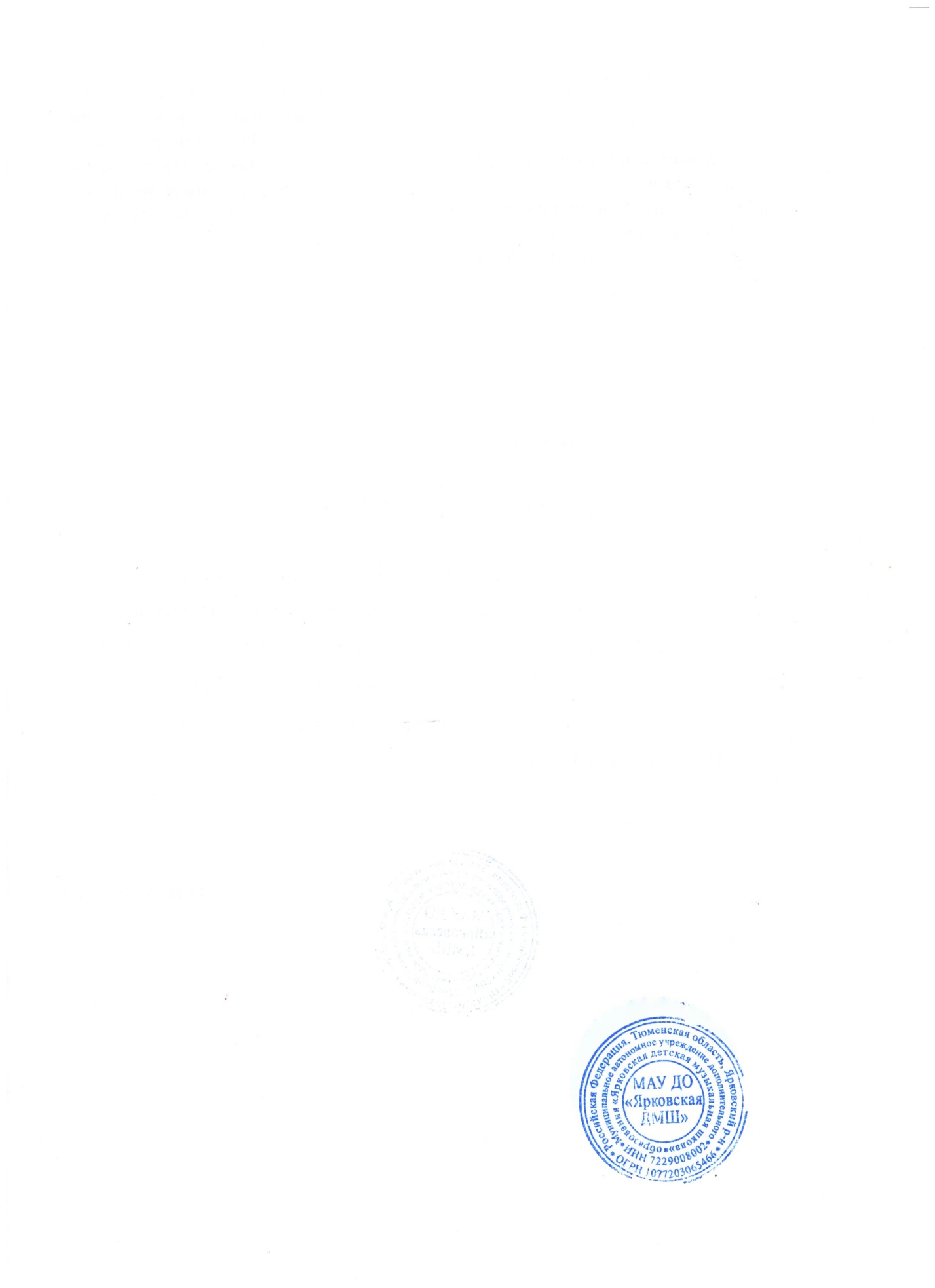 Приказом директора МАУ ДО «Ярковская ДМШ» от 23.08.2023 г. №28Всего часов1-й класс2-й класс3-й класс4-й классКоличество учебных недель в год33333333Недельная нагрузка в часахНедельная нагрузка в часахНедельная нагрузка в часахНедельная нагрузка в часахНедельная нагрузка в часахАудиторные занятия1321111Внеаудиторные занятия1321111Распределение по годам обученияРаспределение по годам обученияРаспределение по годам обученияРаспределение по годам обучения1-й класс2-й класс3-й класс4-й классПродолжительность учебных занятий (в неделях)33333333Количество часов на аудиторные занятия в неделю1111132132132132Количество	часов	 на внеаудиторные занятия в неделю1111ВСЕГО132132132132ОценкаКритерии оценки выступления5 («отлично»)Выразительное исполнение программы, соответствующей степени сложности,	 с учетом года обучения	и индивидуальных возможностей. Отличное знание текста. Точность интонации, свободное владение	певческим аппаратом, хорошая опора на дыхание, грамотное управление 	регистрами голоса, использование необходимых технических приемов для создания художественного образа.Соответствие стилям исполняемых произведений4 («хорошо»)Соответствие исполняемых произведений программным требованиям и возможностям обучающегося.Грамотное исполнение, с наличием некоторых технических недочетов (незначительные интонационные погрешности, недостатки дикции, артикуляции недостаточная опора на дыхание и общая координация в работе). Недостаточно убедительное воплощение образов исполняемых произведений, стилистические неточности.3 («удовлетворительно»)Программа не соответствует году обучения (с учетом возможностей и предыдущей динамики развития обучающегося). Недостаточное знание текста. Значительные вокально-технические проблемы, недостаточно свободный певческий аппарат. Маловыразительное, формальное исполнение, характер произведений не выявлен. Низкий художественный уровень.2(«неудовлетворительно»)Исполнение с большим количеством ошибок.Комплекс существенных недостатков, являющихся следствием нерегулярного посещения аудиторных занятий и отсутствия самостоятельной работы.«зачет» (без отметки)Достаточный	уровень	технической	подготовки	и художественной интерпретации текста при исполнении, соответствующий программным требованиям на данном этапе обучения.